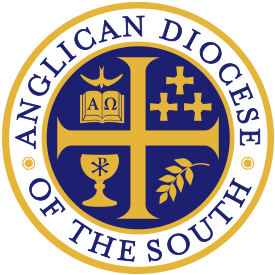 ADOTS Payment FormPlease Staple Check HereMail to:ADOTSAttn: Canon Greg Goebel3836 Oak Grove RoadLoganville, GA 30052Note: Electronic Payment is available via Paypal to payments@adots.org (Please add $5.00 processing fee).  DateNamePhone NumberAmount Payment For